202４年２月サービス付き高齢者向け住宅　おおくぼの里電話（078）934-3737FAX（078）934-3736〒674-0051 明石市大久保町大窪1976-1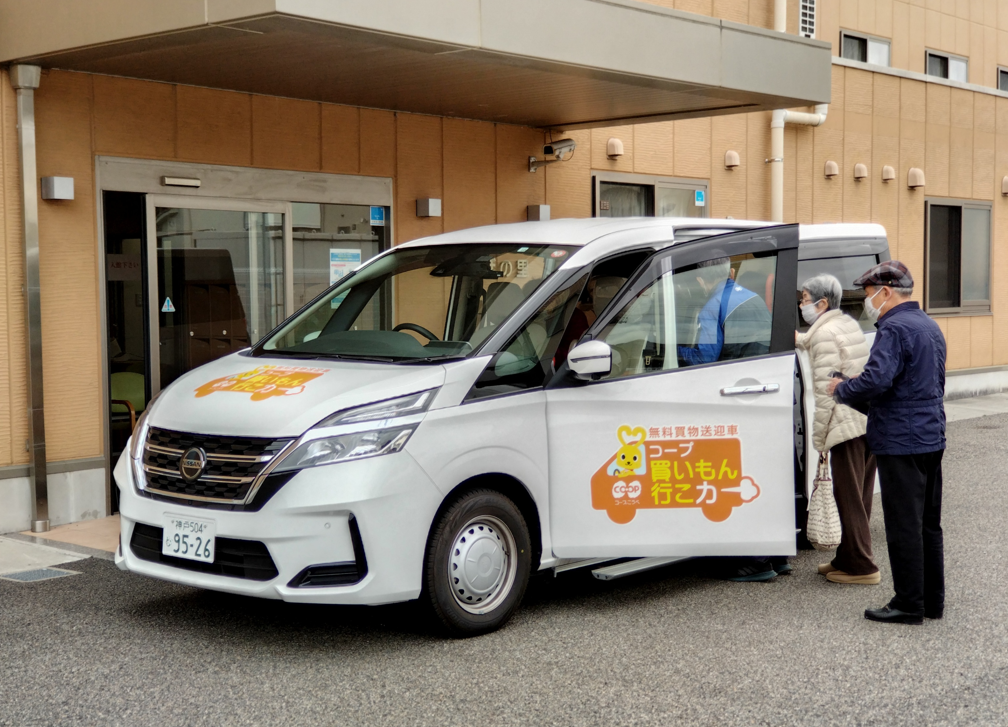 